NUM 2    				Écrire les nombres en lettres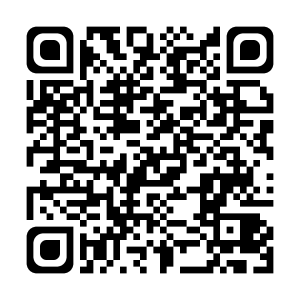 Lorsque j’écris un nombre en lettres, je fais attention à :1 - mettre un tiret entre tous les mots du nombre ;Ex : 	27  vingt-sept       	281  deux-cent-quatre-vingt-un2 - mettre un -s à cent et à vingt seulement s’il n’y a rien après (et s’ils sont au pluriel) ;Ex : 	405  quatre-cent-cinq      	400  quatre-cents        	84  quatre-vingt-quatre        	80  quatre-vingts 3 - ne jamais mettre de -s à mille : il est invariable. Ex : 	3 000  trois-mille      	2 850  deux-mille-huit-cent-cinquante Je sais ma leçon si…NUM 2 Je sais écrire un nombre en lettres.NUM 2 Je connais les règles d’écriture des nombres en lettres.zéroundeux trois0123quatrecinqsixsept4567huitneufdixonze891011douzetreizequatorzequinze12131415seizevingttrentequarante16203040cinquantesoixantecentmille50601001 000millionmilliard1 000 0001 000 000 000